附件二陕西省林业科学院科技创新专项计划2020年项目申报指南    2020年，我院科技创新计划立足我省生态空间实际，按照省林业局重点工作安排，以“五大阵地、六条战线、五项保障”的要求为目标，通过加强科技创新支持力度，着力破解制约我省生态空间治理的关键技术难题，为林业工作高质量和生态空间高颜值提供科技支撑。项目支持类别及方向重大专项(SXLK2020-01）1.生态空间治理体系创新专题（01）以秦岭顶级生态空间、黄河流域生态空间为主要研究对象，强化生态空间特征和演化规律认知，以实现生态空间高颜值为目标，集成创新生态保护、修复、重建、富民、服务、安全等技术研究。主要支持以下3个方面的研究：（1)加强生态空间要素构成、相互作用机制等方面的研究，研究构建基础理论体系；（2）优化生态空间结构与分区管控方法，研究制定生态空间治理相关领域技术规范与标准；（3）建立区域生态承载力评价方法，研究构建生态空间综合治理技术服务体系。2.黄河流域生态保护与高质量发展专题(02)立足黄河流域生态脆弱区、敏感区、困难立地生态保护修复及林草业高质量发展这一主题，重点围绕防风固沙、水土保持、抗旱减灾以及植物的抗逆性、适应性等生态机制，开展关键技术研究，主要支持以下4个方面的研究：黄河流域生态空间监测、评估与适应性评价体系；黄河流域生态保护修复及提质增效关键技术研究；沿黄土石山区生态修复及资源保护技术研究；陕北白于山区植被恢复与重建技术研究。重点专项(SXLK2020-02）1.森林、草原、湿地、荒漠生态监测评价、保护及修复研究（01）围绕森林、湿地、草地等生态系统结构优化、生态保护修复及功能提升展开研究，主要支持以下7个方面的研究：（1）生态系统监测及评估、保护与修复技术研究；（2）森林资源信息化、智能化、精细化保护与经营技术研究；（3）森林、草原、湿地、荒漠及过渡区生态修复路径模式研究；（4）秦巴山区珍稀野生植物资源调查评价与开发利用研究；（5）野生植物资源生物多样性保护综合技术研究；（6）古树名木监测评估、保护复壮及繁育技术研究；（7）林草病虫害防治、外来有害生物防控、智能监测及预警系统技术研究。2.毛乌素沙地荒漠化防治研究(02)围绕陕蒙宁晋边境沙化土地综合治理、盐渍化土地治理改造、植被恢复与重建、植被群落稳定性机制及调控等展开研究，主要支持以下7个方面的研究：（1）沙地生态系统定位监测、预测、服务价值评价及植被承载力研究；（2）毛乌素沙地生态系统荒漠化过程及可持续经营技术研究；（3）干旱、半干旱地区资源开发对地表过程影响与调控、采煤迹地植被恢复技术研究； （4）沙区林木病虫害智能监测预警及综合防治技术研究；（5）毛乌素沙地樟子松、彰武松、班克松等沙地针叶树种引种、驯化及人工林保育技术研究；（6）毛乌素沙地植物群落演替、优良固沙植物种选育及生物多样性保护技术研究；（7）低效防护林更新复壮关键技术研究及优化模式建立。3.珍稀野生动物救护与繁育、野化放归及疫病防治研究(03)重点围绕秦岭野生动物开展人工保护、救治、繁育、野化放归、监测预警等研究，主要支持以下4个方面的研究：秦岭“四宝”人工繁育营养调控技术研究；野生动物人工救护、繁育及野化放归研究；（3）珍稀野生动物遗传繁育、生长发育规律研究；（4）野生动物疫源疫病监测及防控等关键技术研究。4.林业产业关键技术研究与示范（04）重点围绕全省林业特色主导产业提质增效和新兴特色产业培育开发等开展技术攻关、集成和示范，主要支持以下5个方面的研究：（1）核桃、花椒、大枣、板栗、杜仲等特色经济林提质增效关键技术体系研究集成与示范；（2）毛乌素沙地特色经济林（仁用杏、长柄扁桃、文冠果、欧李、榛子等）培育和产业化模式研究与示范；（3）元宝枫、油用牡丹、桑树、柿树、漆树等生态经济林提质增效关键技术研究集成与示范；（4）中药材、食用菌等林下经济、林特产品加工利用综合技术研究集成与示范；（5）森林康养、自然体验及生态旅游开发与利用等关键技术研究集成与示范。（三）创新团队建设专项(SXLK2020-03）立足我省林业科技工作重点任务和以往科研工作基础，整合各类科技要素，优化资源配置，创建研究方向明确、首席专家负责、团队协同攻关、项目跟踪支持四位一体的科技研发模式，着力培育协作精神好、创新能力强、发展潜力大的科研攻关群体，促进我院在争取高层次重大科研项目立项、高水平科研成果产出等方面有突破性进展，全面提升我院科学研究水平和科技服务能力。（四）平台建设专项(SXLK2020-04）根据全省林业重点工作安排和生态空间治理能力现代化建设需要，重点支持创建森林（草原）主要病虫害监测预警、森林（草原）资源动态监测评估2个技术平台建设。（五）大秦岭研究院智库建设专项(SXLK2020-05）重点支持围绕我省生态文明建设、林业改革及发展战略、生态文化与生态空间基础理论创新、林业高质量发展模式创建、森林草原防灾减灾长效机制等重点工作开展研究，为我省林业与草原建设及生态空间治理等提供理论依据，主要支持以下5个方面的研究：（1）大秦岭知识体系构建；（2）智慧林业创建及模式优化；（3）林业高质量发展政策研究；（4）林业生态及文化价值研究；（5）森林草原防灾减灾长效机制研究。（六）重大科技创新项目、标志性成果及优秀人才培育专项(SXLK2020-06）根据我院发展战略定位设立本专项，重点支持以下4个方面工作：对科技创新优势明显、发展潜力大、能够提升我院科技研发水平的储备性与创新性项目（基地）进行培育，不断增强我院可持续发展后劲；对制约我省生态空间治理的其他关键技术及重大紧迫性、应急性问题开展研究，加强应对突发情况的科技支撑服务能力； 对具有获得国家及省部级重要奖项潜质的重大科技成果进行重点支持，积极培育具有重要科学价值和应用前景的标志性成果；对创新能力出众、综合素质全面的青年科技骨干进行重点培养和奖励，着力打造我院高素质人才梯队。此专项只限定用于支持重大科技项目的培育、标志性成果的凝练与奖项申报以及优秀青年人才培养与奖励等工作。二、项目申报要求1.重大、重点项目。项目执行期3年，重大项目每个支持40-60万元，重点项目每个支持30-40万元。具有高级及以上职称的专业技术人员，需从事相关领域研究3年以上，鼓励依托院内现有平台和省林业科技创新联盟，联合或委托有关高校、科研院所和龙头企业，产学研用结合，加强协同攻关。院内牵头申报创新团队的科技人员原则上不再申请重大项目和重点项目，团队成员符合上述条件者可以提出申请。2.创新团队建设专项。项目执行期3年，建设期内每个团队每年支持20-25万元。主要支持我院创新团队建设，牵头申报创新团队的科技人员具体条件见《陕西省林业科学院创新团队管理办法》要求。3.平台建设专项。长期支持，每个平台项目每年支持30-50万元，每3年总结考评一次。牵头申报者原则需是院内在编科技人员，且具有副高级以上专业技术职称；根据工作需要，院聘客座研究员也可以牵头申报。申报者年龄原则不超过57周岁。4.大秦岭研究院智库建设专项。项目执行期1-2年，每个项目支持10-20万元。该专项面向院内外，申报者应具有副高级专业技术职称或硕士学位以上的科技人员，需熟悉陕西林业发展及政策方针，具备较高的与项目内容相应的理论知识和工作基础；研究水平高，组织能力强，主持过省部级软科学项目且成绩突出者优先支持。5.重大科技创新项目、标志性成果及优秀人才培育专项。根据我院科技创新发展实际需要，统筹考虑，按需支持。6.申请者填报项目申请书时，必须明确项目总体目标和考核指标。这是项目申报书提交时形式审查、立项评审时专家评判和项目结题验收时量化考核的重要依据，申请者务必高度重视。三、项目管理要求1.项目实行自由申报与择优委托相结合、动态评估与定期考核相结合的方式进行立项和管理。 2.申报单位负责对各类项目申报人资格和项目研究内容进行初审把关和择优推荐，并出具《承诺函》（见附件2）。3.申报人每年投入项目的工作时间不少于本人工作时间的70%，其他参加人员每年投入项目的工作时间应不少于50%。4.院内各研究所（中心）申报重大项目、重点项目、大秦岭研究院智库建设专项项目原则上不超过2项，申报人主持项目原则上不得超过1项或参加不超过2项；团队建设专项由各研究所（中心）所组建团队申报，择优支持；平台建设专项由院内二级科研单位牵头申报，或由院聘客座研究员与我院联合申报，鼓励优势互补、产学研协同攻关。5.近三年内有被强制中止和撤销项目的项目负责人，或有不良信用记录者或其他不能保证履行规定义务者，不得以主持人身份牵头申报项目。6.项目预算应根据我省相关项目经费管理办法规定执行，不得虚报、超报。7.项目申报截止日期为2020年4月10日。四、项目申请书格式要求1.项目申请书（格式见附件3）要按照指南确定的支持方向和重点，突出目标，强调实用性、针对性和培育性。2.项目申请书名称要具体明确，避免大而全，不超过20个字。3.项目申请书要做好查重工作，杜绝简单、低水平重复，研究内容不得与已立项支持的项目内容重复。4.项目申请书中的研究目标要明确，考核指标尽可能量化，可考核性强。5.项目申请书限5000字以内；用4号仿宋字体、封面可用正文印刷使用的复印纸，勿用塑料封皮等加厚材料，不得过度包装。五、其它事宜1.项目考核指标中所要求的科技论文，均以正式科技期刊公开发表为准。2.项目所有产出（学术论文、专利、奖项、技术、软件、著作权、年度报告等）均须标注“陕西省林业科技创新专项计划项目”字样（包括项目名称与项目编号在内）。附件2陕西省林业科学院科技创新专项计划（重大、重点专项）项目申请书 项目名称：                                        申请单位：                                （盖章）合作单位：                                （盖章）单位地址：                                        项目负责人：               电子邮箱：手机号：                   联系电话: 项目联系人：               电子邮箱：手机号：                   联系电话：申请日期：                      陕 西 省 林 业 科 学 院  二Ο二Ο年制填 写 说 明本申请书为申请陕西省林业科学院科研专项项目的主要文件。各项内容必须认真填写，表内栏目不能空缺，无此项内容时填/。“申报代码”以申报指南中所在领域括号中备注的为准。“项目编号”不填写，由院科教处统一编写。“项目名称”要简洁、明确，字数不超过20个汉字。“实施周期”一般为2-3年，具体见附件1申报要求。“项目基本信息表”的“内容摘要”包括项目的目标、工作内容及预期成果。申请书总篇幅严格控制在5000字以内。书面申报材料一式五份。项目基本信息表项目立项依据（研究的重要意义和紧迫性、国内外研究现状与发展动态、结合学科发展趋势或国家经济社会发展迫切需要解决的关键科技问题来论述，附主要参考文献目录）二、项目目标及主要任务1.主要目标（项目目标的涵盖范围要与项目名称相对应；目标应该明确具体，可考核，并在项目实施周期内能够完成。）2.研究与开发任务与内容（主要包括研究重点与开发内容，以及相应的考核指标。其内容应与项目目标有直接对应关系，为实现项目目标所应进行的重点研究内容不应有遗漏，也不应包括与项目目标关系度不大的内容。）3.项目的技术关键、技术难点、创新点4、预期成果及考核指标三、现有工作基础建议删除，该项内容已合并到第一部分，立项依据里。主要从现有的技术基础、研发力量等方面阐述项目的可行性四、技术、经济效益及成果共享方式1.技术、经济、社会效益分析2.成果社会共享方式和范围五、实施年限、经费概算与资金筹措1.年度计划、阶段目标2.经费概算六、必要的支撑条件、组织措施及实施方案1.必要外部支撑条件2.项目承担单位、项目组成员及协作单位建议3.组织实施方案与管理措施七、其他需要说明的问题（与建议的项目承担单位有关已承担或正在承担的其他科技计划项目（课题）之间的关联联系请作出说明）    八、审核意见附件 3陕西省林业科学院科技创新专项计划（创新团队建设专项）申请书 团队名称：                                      申请单位：                              （盖章）合作单位：                              （盖章）单位地址：                                      团队负责人：               电子邮箱：手机号：                   联系电话: 项目联系人：               电子邮箱：手机号：                   联系电话：申请日期：                       陕 西 省 林 业 科 学 院  二Ο二Ο年制填 写 说 明本申请书为申请陕西省林业科学院科研专项项目的主要文各项内容必须认真填写，表内栏目不能空缺，无此项内容时填/。2.“申报代码”以申报指南中所在领域括号中备注的为准。3.“项目编号”不填写，由院科教处统一编写。4.“项目名称”要简洁、明确，字数不超过20个汉字。5.“实施周期”一般为2-3年，具体见附件1申报要求。6.“项目基本信息表”的“内容摘要”包括项目的目标、工作内容及预期成果。7.申请书总篇幅严格控制在5000字以内。8.书面申报材料一式五份。项目基本信息表一、创新团队基本情况（简述创新团队的研究方向，团队形成的背景和发展目标等，1000字以内）二、主要学术成绩、创新点及其科学意义、经济和社会效益着重阐述近5年来在科学研究、高新技术创新及集成方面所取得的创新性研究成果及其产生的科学意义、经济和社会效益；在国内外同行中所处的水平，具备的优势和特色，2000字以内。三、创新团队带头人简介简述大学以上学习经历、主要科研工作经历，包括近三年主持或参加的省部级以上重大科研项目以及所获各种人才计划或基金的资助情况等，500字以内。四、近三年团队核心成员承担的国家及省部级重点课题。五、今后拟开展的研究工作（团队未来的研究方向和预期成果，2000字以内）六、经费预算预算科目包括科研业务费、实验材料费、仪器设备费、协作费及国际合作费等，并说明预算的依据。七、审核意见附件4陕西省林业科学院科技创新专项计划（平台建设专项）项目申请书项目名称：                                        申请单位：                                （盖章）合作单位：                                （盖章）单位地址：                                        项目负责人：               电子邮箱：手机号：                   联系电话: 项目联系人：               电子邮箱：手机号：                   联系电话：申请日期：                      陕 西 省 林 业 科 学 院  二Ο二Ο年制填 写 说 明1.本申请书为申请陕西省林业科学院科研专项项目的主要文件。各项内容必须认真填写，表内栏目不能空缺，无此项内容时填/。2.“申报代码”以申报指南中所在领域括号中备注的为准。3.“项目编号”不填写，由院科教处统一编写。4.“项目名称”要简洁、明确，字数不超过20个汉字。5.“实施周期”一般为2-3年，具体见附件1申报要求。6.“项目基本信息表”的“内容摘要”包括项目的目标、工作内容及预期成果。7.申请书总篇幅严格控制在5000字以内。8.书面申报材料一式五份。项目基本信息表一、创建平台的目的和意义1组建中心的必要性和可行性2建成后对行业技术进步的带动作用二、国内外技术、发展状况和趋势1国内技术现状及发展趋势2省内的现状及技术需求三、依托单位情况1在该技术领域的研究、开发、设计及成果转化情况2研发投入情况3人才团队情况4基础设施、试验装置等情况四、合作共建单位情况五、项目主要目标和任务1平台研究开发主要方向2 总体目标3平台中长期发展规划、目标及阶段性进度4主要任务及其考核指标六、平台组建方案1平台的组织及管理运行模式2有关经费预算3主要购置仪器设备软件清单七、相关附件材料八、审核意见附件5陕西省林业科学院科技创新专项计划（大秦岭研究院智库建设专项）项目申请书项目名称：                                        申请单位：                                （盖章）合作单位：                                （盖章）单位地址：                                        项目负责人：               电子邮箱：手机号：                   联系电话: 项目联系人：               电子邮箱：手机号：                   联系电话：申请日期：陕 西 省 林 业 科 学 院二Ο二Ο年制填 写 说 明1.本申请书为申请陕西省林业科学院科研专项项目的主要文件。各项内容必须认真填写，表内栏目不能空缺，无此项内容时填/。2.“申报代码”以申报指南中所在领域括号中备注的为准。3.“项目编号”不填写，由院科教处统一编写。4.“项目名称”要简洁、明确，字数不超过20个汉字。5.“实施周期”一般为2-3年，具体见附件1申报要求。6.“项目基本信息表”的“内容摘要”包括项目的目标、工作内容及预期成果。7.申请书总篇幅严格控制在5000字以内。8.书面申报材料一式五份。项目基本信息表   一、立项背景和依据项目的研究目的、国内外研究现状分析与评价,应附主要参考文献及出处。二、研究方案1. 研究内容；2. 研究方法与技术路线；3.拟解决的关键问题及本项目的创新之处；4.工作方案（包括时间进度，阶段目标等）；5. 预期研究成果及形式（包括：主报告、调研报告、核心期刊发表文章、参考文献选编、人才培养、基地建设、论文与专著、决策部门采用、其它等 ）。三、研究基础与本项目有关的研究工作积累和已取得的研究工作成就，包括近期发表的与本项目有关的主要论著、获得学术奖励的情况、正在承担的有关研究项目等，其中：1.论文要写明作者、题目、刊名、年份、卷（期）、页码；2.专著要写明作者、书名、出版社、年份；3.研究项目要写明名称、编号、任务来源、起止年月、负责或参加的情况以及与本项目的关系。 四、实施年限、经费概算与资金筹措1.年度计划、阶段目标2.经费概算审核意见附件6陕西省林业科学院科技创新专项计划项目申报诚信承诺函本人系              （单位）专业技术人员，现申报陕西省林业科学院科技创新专项计划项目，在知晓并接受项目管理有关规定的前提下，郑重承诺：我保证申报材料内容的真实性和合法性，项目组成员身份均真实有效。我将履行项目负责人职责，严格遵守项目管理的有关规定，切实保证研究工作时间，按时报送相关材料。若填报失实和违反规定，本人将承担责任。承诺人（签字）：                                 年  月  日申报代码SXLk2020-0X-0X项目编号项目编号项目编号项目编号项目类型项目类型项目类型项目类型项目名称项目名称项目名称项目名称经费概算经费概算经费概算经费概算万元万元万元万元万元实施周期实施周期实施周期实施周期年年年年年项目定位项目定位项目定位项目定位  应用研究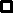   应用基础研究  基础研究  应用研究  应用基础研究  基础研究  应用研究  应用基础研究  基础研究  应用研究  应用基础研究  基础研究  应用研究  应用基础研究  基础研究  应用研究  应用基础研究  基础研究  应用研究  应用基础研究  基础研究  应用研究  应用基础研究  基础研究  应用研究  应用基础研究  基础研究  应用研究  应用基础研究  基础研究  应用研究  应用基础研究  基础研究  应用研究  应用基础研究  基础研究  应用研究  应用基础研究  基础研究  应用研究  应用基础研究  基础研究创新类型创新类型创新类型创新类型原始创新    集成创新    引进消化吸收再创新  原始创新    集成创新    引进消化吸收再创新  原始创新    集成创新    引进消化吸收再创新  原始创新    集成创新    引进消化吸收再创新  原始创新    集成创新    引进消化吸收再创新  原始创新    集成创新    引进消化吸收再创新  原始创新    集成创新    引进消化吸收再创新  原始创新    集成创新    引进消化吸收再创新  原始创新    集成创新    引进消化吸收再创新  原始创新    集成创新    引进消化吸收再创新  原始创新    集成创新    引进消化吸收再创新  原始创新    集成创新    引进消化吸收再创新  原始创新    集成创新    引进消化吸收再创新  原始创新    集成创新    引进消化吸收再创新  项目完成时的应用类型项目完成时的应用类型项目完成时的应用类型项目完成时的应用类型形成自主研发能力           形成规模生产能力局部试点示范               较大范围推广应用形成自主研发能力           形成规模生产能力局部试点示范               较大范围推广应用形成自主研发能力           形成规模生产能力局部试点示范               较大范围推广应用形成自主研发能力           形成规模生产能力局部试点示范               较大范围推广应用形成自主研发能力           形成规模生产能力局部试点示范               较大范围推广应用形成自主研发能力           形成规模生产能力局部试点示范               较大范围推广应用形成自主研发能力           形成规模生产能力局部试点示范               较大范围推广应用形成自主研发能力           形成规模生产能力局部试点示范               较大范围推广应用形成自主研发能力           形成规模生产能力局部试点示范               较大范围推广应用形成自主研发能力           形成规模生产能力局部试点示范               较大范围推广应用形成自主研发能力           形成规模生产能力局部试点示范               较大范围推广应用形成自主研发能力           形成规模生产能力局部试点示范               较大范围推广应用形成自主研发能力           形成规模生产能力局部试点示范               较大范围推广应用形成自主研发能力           形成规模生产能力局部试点示范               较大范围推广应用内容摘要（500字以内）内容摘要（500字以内）内容摘要（500字以内）内容摘要（500字以内）项目申报单位项目申报单位项目申报单位项目申报单位牵头单位：院内协作单位：院外协作单位：牵头单位：院内协作单位：院外协作单位：牵头单位：院内协作单位：院外协作单位：牵头单位：院内协作单位：院外协作单位：牵头单位：院内协作单位：院外协作单位：牵头单位：院内协作单位：院外协作单位：牵头单位：院内协作单位：院外协作单位：牵头单位：院内协作单位：院外协作单位：牵头单位：院内协作单位：院外协作单位：牵头单位：院内协作单位：院外协作单位：牵头单位：院内协作单位：院外协作单位：牵头单位：院内协作单位：院外协作单位：牵头单位：院内协作单位：院外协作单位：牵头单位：院内协作单位：院外协作单位：项目申请人姓名性别性别出生日期出生日期出生日期  年   月   日  年   月   日  年   月   日  年   月   日民族民族项目申请人职称学位学位研究方向研究方向研究方向项目申请人申请单位申请单位申请单位申请单位申请单位申请单位项目申请人联系电话联系电话电子邮箱电子邮箱电子邮箱手机手机项目研究人员情况总人数总人数高级高级中级中级初级初级初级博士后博士后博士生博士生博士生博士生硕士生硕士生项目研究人员情况项目研究人员情况姓   名姓   名性别性别出生年月出生年月专业技术职位/学位专业技术职位/学位专业技术职位/学位研究 方向研究 方向在项目中承担任务在项目中承担任务在项目中承担任务在项目中承担任务签  字签  字项目研究人员情况项目研究人员情况项目研究人员情况项目研究人员情况项目研究人员情况项目研究人员情况单位：万元（保留两位小数）单位：万元（保留两位小数）单位：万元（保留两位小数）单位：万元（保留两位小数）单位：万元（保留两位小数）预 算 科 目预算申请预算申请预算申请备  注预 算 科 目总　额其 中：其 中：备  注预 算 科 目总　额专项拨款单位配套备  注一、经费来源//1．申请专项经费//2．单位配套经费//二、经费支出1．材料费2．测试化验加工费3．差旅费4．会议费5．国际合作与交流费6．出版/文献/信息传播/知识产权事务费7．专家咨询费8．劳务费9．单独列示和核定的其他支出（1）设备费（2）仪器设备租赁费（3）审计费（4）其他支出项目申请单位意见单位负责人（签章）                    （单位公章）                                     年   月   日项目合作单位意见单位负责人（签章）                   （单位公章）                                     年   月   日林科院意见单位负责人（签章）                     （单位公章）                                     年   月   日申报代码SXLk2020-0X-0X项目编号项目编号项目编号项目编号项目编号项目类型项目类型项目类型项目类型团队名称团队名称团队名称团队名称团队名称团队带头人姓名姓名性别性别出生日期出生日期出生日期  年   月   日  年   月   日  年   月   日  年   月   日民族民族团队带头人职称职称学位学位研究方向研究方向研究方向团队带头人团队所在研究所（中心）团队所在研究所（中心）团队所在研究所（中心）团队所在研究所（中心）团队所在研究所（中心）团队所在研究所（中心）团队所在研究所（中心）团队带头人联系电话联系电话联系电话电子邮箱电子邮箱电子邮箱手机手机创新团队构成情况总人数总人数总人数高级高级中级中级初级初级初级博士后博士后博士生博士生博士生博士生硕士生硕士生创新团队构成情况创新团队构成情况姓   名姓   名性别性别出生年月出生年月专业技术职位/学位专业技术职位/学位专业技术职位/学位研究 方向研究 方向在团队中承担任务在团队中承担任务在团队中承担任务在团队中承担任务签  字签  字创新团队构成情况研究骨干创新团队构成情况研究骨干创新团队构成情况研究骨干创新团队构成情况研究骨干创新团队构成情况研究骨干创新团队构成情况研究骨干创新团队构成情况团队成员创新团队构成情况团队成员创新团队构成情况团队成员创新团队构成情况团队成员创新团队构成情况团队成员创新团队构成情况团队成员创新团队构成情况团队成员创新团队构成情况团队成员课题编号课题名称到位经费(万元)起止年月主持名次课题来源预 算 支 出 科 目预 算 支 出 科 目金    额（万元）预 算 根 据 1. 科研业务费1. 科研业务费1. 科研业务费1. 科研业务费合计2.实验材料费2.实验材料费2.实验材料费2.实验材料费合计3.仪器设备费3.仪器设备费3.仪器设备费3.仪器设备费合计4.协作费4.协作费4.协作费4.协作费合计5.其他 5.其他 5.其他 5.其他 合计总计总计团队组建单位意见单位负责人（签章）               （单位公章）                                     年   月   日团队合作组建单位意见单位负责人（签章）               （单位公章）                                     年   月   日林科院意见单位负责人（签章）               （单位公章）                                     年   月   日申报代码SXLk2020-0X-0X项目编号项目编号项目编号项目编号项目类型项目类型项目类型项目类型平台名称平台名称平台名称平台名称经费概算经费概算经费概算经费概算万元万元万元万元万元万元万元万元万元万元万元万元万元万元项目定位项目定位项目定位项目定位  应用研究  应用基础研究  基础研究  应用研究  应用基础研究  基础研究  应用研究  应用基础研究  基础研究  应用研究  应用基础研究  基础研究  应用研究  应用基础研究  基础研究  应用研究  应用基础研究  基础研究  应用研究  应用基础研究  基础研究  应用研究  应用基础研究  基础研究  应用研究  应用基础研究  基础研究  应用研究  应用基础研究  基础研究  应用研究  应用基础研究  基础研究  应用研究  应用基础研究  基础研究  应用研究  应用基础研究  基础研究  应用研究  应用基础研究  基础研究创新类型创新类型创新类型创新类型原始创新     集成创新     引进消化吸收再创新  原始创新     集成创新     引进消化吸收再创新  原始创新     集成创新     引进消化吸收再创新  原始创新     集成创新     引进消化吸收再创新  原始创新     集成创新     引进消化吸收再创新  原始创新     集成创新     引进消化吸收再创新  原始创新     集成创新     引进消化吸收再创新  原始创新     集成创新     引进消化吸收再创新  原始创新     集成创新     引进消化吸收再创新  原始创新     集成创新     引进消化吸收再创新  原始创新     集成创新     引进消化吸收再创新  原始创新     集成创新     引进消化吸收再创新  原始创新     集成创新     引进消化吸收再创新  原始创新     集成创新     引进消化吸收再创新  项目完成时的应用类型项目完成时的应用类型项目完成时的应用类型项目完成时的应用类型形成自主研发能力              形成规模生产能力局部试点示范                  较大范围推广应用形成自主研发能力              形成规模生产能力局部试点示范                  较大范围推广应用形成自主研发能力              形成规模生产能力局部试点示范                  较大范围推广应用形成自主研发能力              形成规模生产能力局部试点示范                  较大范围推广应用形成自主研发能力              形成规模生产能力局部试点示范                  较大范围推广应用形成自主研发能力              形成规模生产能力局部试点示范                  较大范围推广应用形成自主研发能力              形成规模生产能力局部试点示范                  较大范围推广应用形成自主研发能力              形成规模生产能力局部试点示范                  较大范围推广应用形成自主研发能力              形成规模生产能力局部试点示范                  较大范围推广应用形成自主研发能力              形成规模生产能力局部试点示范                  较大范围推广应用形成自主研发能力              形成规模生产能力局部试点示范                  较大范围推广应用形成自主研发能力              形成规模生产能力局部试点示范                  较大范围推广应用形成自主研发能力              形成规模生产能力局部试点示范                  较大范围推广应用形成自主研发能力              形成规模生产能力局部试点示范                  较大范围推广应用内容摘要（500字以内）内容摘要（500字以内）内容摘要（500字以内）内容摘要（500字以内）项目申请人姓名性别性别出生日期出生日期出生日期  年   月   日  年   月   日  年   月   日  年   月   日民族民族项目申请人职称学位学位研究方向研究方向研究方向项目申请人申请单位申请单位申请单位申请单位申请单位申请单位项目申请人联系电话联系电话电子邮箱电子邮箱电子邮箱手机手机项目研究人员情况总人数总人数高级高级中级中级初级初级初级博士后博士后博士生博士生博士生博士生硕士生硕士生项目研究人员情况项目研究人员情况姓   名姓   名性别性别出生年月出生年月专业技术职位/学位专业技术职位/学位专业技术职位/学位研究 方向研究 方向在项目中承担任务在项目中承担任务在项目中承担任务在项目中承担任务签  字签  字项目研究人员情况项目研究人员情况项目研究人员情况项目研究人员情况项目研究人员情况项目研究人员情况平台建设申报单位意见单位负责人（签章）               （单位公章）                                     年   月   日平台建设合作单位意见单位负责人（签章）               （单位公章）                                     年   月   日林科院意见单位负责人（签章）               （单位公章）                                     年   月   日申报代码SXLk2020-0X-0X项目编号项目编号项目编号项目编号项目类型项目类型项目类型项目类型项目名称项目名称项目名称项目名称经费概算经费概算经费概算经费概算    万元    万元    万元    万元    万元实施周期实施周期实施周期实施周期年年年年年项目定位项目定位项目定位项目定位  应用研究  应用基础研究  基础研究  应用研究  应用基础研究  基础研究  应用研究  应用基础研究  基础研究  应用研究  应用基础研究  基础研究  应用研究  应用基础研究  基础研究  应用研究  应用基础研究  基础研究  应用研究  应用基础研究  基础研究  应用研究  应用基础研究  基础研究  应用研究  应用基础研究  基础研究  应用研究  应用基础研究  基础研究  应用研究  应用基础研究  基础研究  应用研究  应用基础研究  基础研究  应用研究  应用基础研究  基础研究  应用研究  应用基础研究  基础研究创新类型创新类型创新类型创新类型原始创新    集成创新    引进消化吸收再创新  原始创新    集成创新    引进消化吸收再创新  原始创新    集成创新    引进消化吸收再创新  原始创新    集成创新    引进消化吸收再创新  原始创新    集成创新    引进消化吸收再创新  原始创新    集成创新    引进消化吸收再创新  原始创新    集成创新    引进消化吸收再创新  原始创新    集成创新    引进消化吸收再创新  原始创新    集成创新    引进消化吸收再创新  原始创新    集成创新    引进消化吸收再创新  原始创新    集成创新    引进消化吸收再创新  原始创新    集成创新    引进消化吸收再创新  原始创新    集成创新    引进消化吸收再创新  原始创新    集成创新    引进消化吸收再创新  项目完成时的应用类型项目完成时的应用类型项目完成时的应用类型项目完成时的应用类型形成自主研发能力          形成规模生产能力局部试点示范              较大范围推广应用 形成自主研发能力          形成规模生产能力局部试点示范              较大范围推广应用 形成自主研发能力          形成规模生产能力局部试点示范              较大范围推广应用 形成自主研发能力          形成规模生产能力局部试点示范              较大范围推广应用 形成自主研发能力          形成规模生产能力局部试点示范              较大范围推广应用 形成自主研发能力          形成规模生产能力局部试点示范              较大范围推广应用 形成自主研发能力          形成规模生产能力局部试点示范              较大范围推广应用 形成自主研发能力          形成规模生产能力局部试点示范              较大范围推广应用 形成自主研发能力          形成规模生产能力局部试点示范              较大范围推广应用 形成自主研发能力          形成规模生产能力局部试点示范              较大范围推广应用 形成自主研发能力          形成规模生产能力局部试点示范              较大范围推广应用 形成自主研发能力          形成规模生产能力局部试点示范              较大范围推广应用 形成自主研发能力          形成规模生产能力局部试点示范              较大范围推广应用 形成自主研发能力          形成规模生产能力局部试点示范              较大范围推广应用 内容摘要（500字以内）内容摘要（500字以内）内容摘要（500字以内）内容摘要（500字以内）项目申报单位项目申报单位项目申报单位项目申报单位牵头单位：院内协作单位：院外协作单位：牵头单位：院内协作单位：院外协作单位：牵头单位：院内协作单位：院外协作单位：牵头单位：院内协作单位：院外协作单位：牵头单位：院内协作单位：院外协作单位：牵头单位：院内协作单位：院外协作单位：牵头单位：院内协作单位：院外协作单位：牵头单位：院内协作单位：院外协作单位：牵头单位：院内协作单位：院外协作单位：牵头单位：院内协作单位：院外协作单位：牵头单位：院内协作单位：院外协作单位：牵头单位：院内协作单位：院外协作单位：牵头单位：院内协作单位：院外协作单位：牵头单位：院内协作单位：院外协作单位：项目申请人姓名性别性别出生日期出生日期出生日期  年   月   日  年   月   日  年   月   日  年   月   日民族民族项目申请人职称学位学位研究方向研究方向研究方向项目申请人申请单位申请单位申请单位申请单位申请单位申请单位项目申请人联系电话联系电话电子邮箱电子邮箱电子邮箱手机手机项目研究人员情况总人数总人数高级高级中级中级初级初级初级博士后博士后博士生博士生博士生博士生硕士生硕士生项目研究人员情况项目研究人员情况姓  名姓  名性别性别出生年月出生年月专业技术职位/学位专业技术职位/学位专业技术职位/学位研究 方向研究 方向在项目中承担任务在项目中承担任务在项目中承担任务在项目中承担任务签  字签  字项目研究人员情况项目研究人员情况项目研究人员情况项目研究人员情况项目研究人员情况项目研究人员情况项目研究内容及目标（限500字）项目研究内容及目标（限500字）项目研究内容及目标（限500字）研究方法及创新点（限500字）研究方法及创新点（限500字）研究方法及创新点（限500字）拟解决的关键问题（限500字）拟解决的关键问题（限500字）拟解决的关键问题（限500字）预期研究成果1.研究报告(重点项目需提交研究报告简要版)；2.其他成果（限500字）预期研究成果1.研究报告(重点项目需提交研究报告简要版)；2.其他成果（限500字）预期研究成果1.研究报告(重点项目需提交研究报告简要版)；2.其他成果（限500字）5项目负责人及主要研究人员近三年已完成的相关课题（包括项目名称、项目编号、项目类型等）5项目负责人及主要研究人员近三年已完成的相关课题（包括项目名称、项目编号、项目类型等）5项目负责人及主要研究人员近三年已完成的相关课题（包括项目名称、项目编号、项目类型等）项目申请单位意见单位负责人（签章）                 （单位公章）                                       年   月   日项目合作单位意见单位负责人（签章）                （单位公章）                                      年   月   日林科院意见单位负责人（签章）                （单位公章）                                      年   月   日